Tachwedd 2021AT: Comisiynydd yr Heddlu a Throseddu, Prif Gwnstabl, Dirprwy Brif Gwnstabl, Prif Gwnstabl Cynorthwyol, Cyfarwyddwr Cyllid a Phrif Swyddog CyllidCopi at: Uwch Swyddogion/StaffOPCC StaffGwasg Annwyl Syr/Madam,Cynhelir cyfarfod o'r Bwrdd Atebolrwydd Plismona ar 16 Tachwedd drwy gyfrwng Microsoft Teams ar gyfer trafod y busnes ar yr agenda amgaeedig. Gwahoddwyd cynrychiolwyr cymunedol i fynychu'r cyfarfod.  Bydd cynrychiolwyr cyhoeddus yn bresennol yn y cyfarfod, ond os hoffech fod yn bresennol hefyd, cysylltwch â'r swyddfa ar opcc@dyfed-powys.pnn.police.uk gan y byddwn yn rhoi'r wybodaeth angenrheidiol i chi.Yn gywir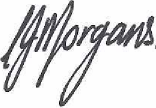 Carys MorgansPrif Swyddog Staff a Agenda'r Bwrdd Atebolrwydd Plismona Dyddiad: 16 o Tachwedd 2021Amser: 1000 – 1300Lleoliad: Cyfarfod TeamsCyfarfod o dan gadeiryddiaeth: Comisiynydd Dafydd LlywelynSESIWN AGOREDYmddiheuriadau a Chyflwyniadau (Cadeirydd)Cofnodion y cyfarfod blaenorol a materion yn codi …………..…… 5 munud (trafodaeth ar gamau gweithredu parhaus yn unig)Materion sy'n codi o themâu ffocws craffu'r Bwrdd Plismona (drwy eithriad)								..…………………………… 15 munudAdroddiad Mewnwelediadau a Yrrir gan Ddata Gorfodi Chwarter 2											…………….………. 60 munudEgwyl ..……………………………….……………………………………5 munudProsiect Diwedd i Ddiwedd ………………………..…...……….……… 45 munudCyllid							……………….……. 30 munudCynllun Heddlu a Throseddu 2021-2025 (fersiwn olaf)   ………….... 10 munudUnrhyw fusnes arall    		…………………………….………. 5 munud  Cyflog Byw Adolygiad o'r holl gamau gweithredu a phenderfyniadau a wnaed 								....…………………………… 5 munudCyfarfod nesaf: I'w gadarnhau